LASKU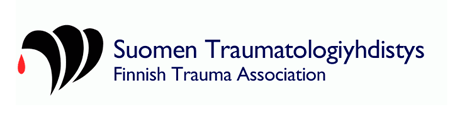 Suomen Traumakoulutus OyY-tunnus: 3138564-4Tilaisuuden nimi                                                            Päivämäärä      LASKUSuomen Traumakoulutus OyY-tunnus: 3138564-4Tilaisuuden nimi                                                            Päivämäärä      Maksunsaaja:Nimi:      Sosiaaliturvatunnus:      Osoite:      Puhelin:      Sähköposti:      Tilinumero:      Verotuskunta:      Maksunsaaja:Nimi:      Sosiaaliturvatunnus:      Osoite:      Puhelin:      Sähköposti:      Tilinumero:      Verotuskunta:      Korvattavat kustannukset (liitä alkuperäiset kuitit laskuun)Matkat: Majoitus:Yhteensä:       euroaAllekirjoitusLisätiedot:Palautus:Rahastonhoitaja Mari Heikkinen
Juoksupolku 10
80230 Joensuu

mari.heikkinen@fimnet.fiPalautus:Rahastonhoitaja Mari Heikkinen
Juoksupolku 10
80230 Joensuu

mari.heikkinen@fimnet.fi